Universidade do Estado do Rio de Janeiro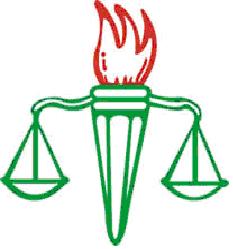 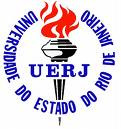 Centro de Ciências SociaisFaculdade de Serviço SocialPrograma de Pós-Graduação em Serviço SocialDados para o relatório CAPES – Defesa de Dissertação/Tese